Preise:Jeder Teilnehmer erhält eine Urkunde.In den AltersklassenU-16 plus (Jahrgang 2000 bis 2004)U-15 (Jahrgang 2005)U-14 (Jahrgang 2006)U-13 (Jahrgang 2007)U-12 (Jahrgang 2008)U-11 (Jahrgang 2009)U-10 (Jahrgang 2010)U-8 (Jahrgang 2012 od. 2013)U-6 (Jahrgang 2014 u. jünger)kann man den Titel„Juniorenstadtmeister 2019“verliehen bekommen.Jeder Stadtmeister erhält einenPokalAustragungsort:Bäckerei “Mannamia”MedicinumGoslarsche Landstr. 1931135 HildesheimStartgeld: wird nicht erhoben jedoch…… zu Turnierbeginn wird ein sog.Reuegeld von 5€ als Pfand hinterlegt.Wer das Turnier bis zu Ende mitspieltBekommt am Ende des Turniers das Reuegeld zurückerstattet.Wer unentschuldigt fehlt kann nicht Stadtmeister werden.Kostenlose Online Anmeldung:E-Mail an: werner.freier@t-online.deWer sich erst bei Turnieranfang anmeldetzahlt eine Gebühr von 2€.TurnierausschreibungOffene Hildesheimer Stadtmeisterschaftder Junioren2020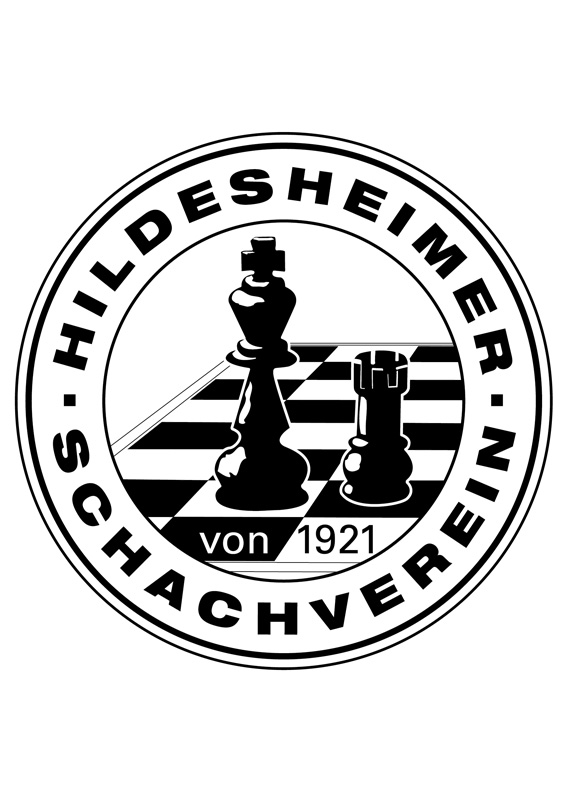 v.i.S.d.P.: Hildesheimer Schachverein v. 1921Werner Freier, Goslarsche Landstr. 19, HildesheimTeilnehmer: Das Turnier richtet sich an Kinder und Jugendliche  in Stadt und Landkreis Hildesheim und ist für Anfänger aus den Schach AG´s der Schulen gut geeignet. In den Altersgruppen U-16-Plus; U-15; U-14; U-13; U-12; U-11; U-10; U-8; U-6 kann ein Pokal, sowie der Titel des Junioren-Stadtmeisters 2018 gewonnen werden. Jeder Teilnehmer erhält eine Urkunde. Eine Vereinsmitgliedschaft ist nicht erforderlich. Modus: Das Turnier besteht aus einem Meisterturnier (Vereinsspieler) und einem Hauptturnier. Das Hauptturnier wird im sog. Schweizer – System gespielt, in dem die Auslosung der Gegner von Runde zu Runde nach erspieltem Punktestand erfolgt. Bedenkzeit: 30 Min. pro Partie u. PersonTermine: 14.2.; 28.2.; 13.3.; 24.4; 29.5.; 12.6.;26.6.Sofern ein Spieler an dem o.g. Termin verhindert ist, so besteht die Möglichkeit eines individuellen Nachholtermins.Spielbeginn: jeweils 18:30Regeln: Die Regeln des Weltschachbundes (FIDE) werden vom Ausrichter pädagogisch interpretiert. Bei Neulingen wird die „berührt-geführt“- Regel u.U. zunächst verwarnt.Für die ersten 20 Züge der Partie wird die Notation gewünscht.Noch Fragen:Entweder kommen ihr mal beim Schachclub vorbei. Wir spielen immer Freitags in der Bäckerei „Mannamia“. Das Jugendtraining beginnt um 18:00 Uhr. Die Erwachsenen beginnen um ca. 19:00.oderihr schaut auf die Homepage unterwww.schach-hildesheim.deoderihr ruft mal an unter 05121 91291411(Herr Freier)